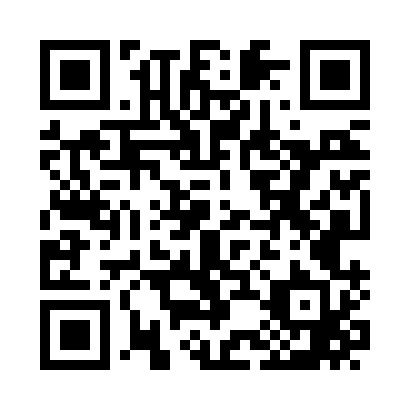 Prayer times for Rouses Point, New York, USAMon 1 Jul 2024 - Wed 31 Jul 2024High Latitude Method: Angle Based RulePrayer Calculation Method: Islamic Society of North AmericaAsar Calculation Method: ShafiPrayer times provided by https://www.salahtimes.comDateDayFajrSunriseDhuhrAsrMaghribIsha1Mon3:165:1112:575:068:4410:392Tue3:175:1212:585:068:4410:383Wed3:185:1212:585:068:4310:384Thu3:195:1312:585:068:4310:375Fri3:205:1412:585:068:4310:366Sat3:215:1412:585:068:4210:357Sun3:225:1512:595:068:4210:358Mon3:235:1612:595:068:4110:349Tue3:245:1712:595:068:4110:3310Wed3:265:1712:595:068:4010:3211Thu3:275:1812:595:068:4010:3112Fri3:285:1912:595:068:3910:2913Sat3:305:2012:595:068:3810:2814Sun3:315:2112:595:068:3810:2715Mon3:335:221:005:068:3710:2616Tue3:345:231:005:068:3610:2417Wed3:365:241:005:058:3510:2318Thu3:375:251:005:058:3510:2219Fri3:395:261:005:058:3410:2020Sat3:405:271:005:058:3310:1921Sun3:425:281:005:058:3210:1722Mon3:435:291:005:048:3110:1623Tue3:455:301:005:048:3010:1424Wed3:475:311:005:048:2910:1225Thu3:485:321:005:038:2810:1126Fri3:505:331:005:038:2710:0927Sat3:525:341:005:038:2510:0728Sun3:535:351:005:028:2410:0629Mon3:555:361:005:028:2310:0430Tue3:575:371:005:018:2210:0231Wed3:585:381:005:018:2110:00